CGNTV 시청자 모니터단 지원서신앙고백서CGNTV 프로그램 모니터링 보고서※ 모니터링 대상 프로그램: CGNTV 자체 프로그램으로 ‘문화’ 카테고리 프로그램 (종영프로그램 가능)예) 반갑습네다 시즌 2 통일북소리, 청년전도프로젝트 RUN, CGNTV 맞춤특강 ‘나침반 등 사진성명생년월일 / 나이성별사진연락처(휴대폰)E-mail사진주소사진출석교회 및 직분학력학교명 (전공)기간경력사항기관(회사) 명기간학력경력사항학력경력사항① 자기소개 ② 지원동기③ CGNTV시청 의견CGNTV시청방법(해당매체기재)케이블TV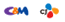 IPTV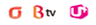 위성,모바일,인터넷신앙고백프로그램 제목방영일자편 수출연자① 프로그램 총평② 모니터링 내용- 출연자, 구성, 내용, 자막, 편집, 타방송과의 비교 등② 모니터링 내용③ 제안사항- 편성시간, 출연자 추천 등③ 제안사항